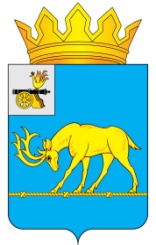 АДМИНИСТРАЦИЯ МУНИЦИПАЛЬНОГО ОБРАЗОВАНИЯ«ТЕМКИНСКИЙ РАЙОН» СМОЛЕНСКОЙ ОБЛАСТИПОСТАНОВЛЕНИЕот18 июля 2014 №373                                                                                       с. ТемкиноО  создании рабочей группы при Администрации муниципального образования «Темкинский район» Смоленской области по оказанию содействия прибывающим из Украины гражданам и взаимодействия с территориальными федеральными органами исполнительной власти по Смоленской областиНа основании постановления Администрации Смоленской области № 487от 03.07.2014 «О содействии размещению и социально-бытовому обустройству на территории Смоленской области лиц, вынужденно покинувших территорию Украины в связи с происходящим там вооруженным конфликтом, прибывших в Смоленскую область и претендующих (ходатайствующих) на получение статуса беженца либо временного убежища на территории Российской Федерации, а также прибывших с ними членов их семей» и в связи с активизацией миграционных процессов, обоснованных нестабильной политической ситуацией в Украине:1.                Создать рабочую группу при Администрации муниципального образования «Темкинский район» Смоленской области по оказанию содействия прибывающим из Украины гражданам и взаимодействия с территориальными федеральными органами исполнительной власти  по Смоленской области.2.                Рабочей группе руководствоваться в своей работе постановлением Администрации Смоленской области № 487 от 03.07.2014г.3.                Настоящее постановление опубликовать в газете «Заря».4.                Контроль за исполнением настоящего постановления оставляю за собой.Глава Администрациимуниципального образования   «Темкинский район» Смоленской области                                              Р.В. ЖуравлевПриложение 1УТВЕРЖДЕНпостановлением Администрации муниципального образования «Темкинский район» Смоленской области от _____________ № _____СОСТАВрабочей группы при Администрации муниципального образования «Темкинский район» Смоленской области по оказанию содействия прибывающим из Украины гражданам и взаимодействия с территориальными федеральными органами исполнительной власти по Смоленской областиКасмачоваВалентина Степановна- заместитель Главы Администрации муниципального образования «Темкинский район» Смоленской области, председатель рабочей группы;- заместитель Главы Администрации муниципального образования «Темкинский район» Смоленской области, председатель рабочей группы;Казакова Наталья Евгеньевна(по согласованию)- руководитель сектора социальной защиты населения в Темкинском районе, заместитель председателя рабочей группы;- руководитель сектора социальной защиты населения в Темкинском районе, заместитель председателя рабочей группы;Ерёмич Анастасия Александровна- юрист Администрации, секретарь рабочей группы;- юрист Администрации, секретарь рабочей группы;Члены комиссии:Члены комиссии:Члены комиссии:ГавриловаНаталья ВикторовнаГавриловаНаталья Викторовна- и.о. главного врача ОГБУЗ «Темкинская ЦРБ»;(по согласованию)Малинина Любовь Васильевна(по согласованию)Малинина Любовь Васильевна- начальник отдела Администрации по образованию;Терехин Николай Михайлович(по согласованию)Терехин Николай Михайлович(по согласованию)- начальник пункта полиции по Темкинскому районуТерехина Людмила Юрьевна(по согласованию)ШильниковаТатьяна ВасильевнаТерехина Людмила Юрьевна(по согласованию)ШильниковаТатьяна Васильевна- руководитель центра занятости населения по Темкинскому району;- специалист МО УФМС России по Смоленской области в г. Гагарине (по согласованию)(по согласованию)БарановскаяГалина АнатольевнаАндрианова Татьяна Анатольевна(по согласованию)ГорьковаЛюбовь Дмитриевна(по согласованию)БарановскаяГалина АнатольевнаАндрианова Татьяна Анатольевна(по согласованию)ГорьковаЛюбовь Дмитриевна(по согласованию)- специалист ГО и ЧС Администрации - начальник отдела ПФР в Темкинском районе- директор СОГБУ «Темкинский КЦСОН»